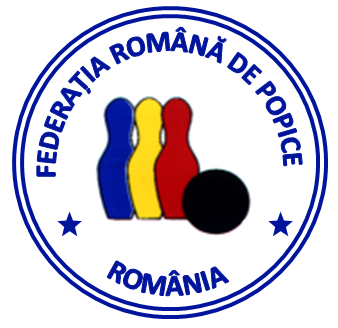 TAXELE, VIZELE şi COTIZAŢIILEPercepute de F.R. Popice, aprobate în AGA din Aprilie 2022ANUL 2022I. COTIZAŢII ŞI TAXE REFERITOARE LA SECŢII:LEI 1Taxa de afiliere5002Taxa de reafiliere2503Taxa de fuziune3004Taxa de schimbare de denumire3005Cotizaţia anuală pe secţie popice - (se achită în luna inanuarie)3006Taxa de participare în Campionatele Naţionale - (se achită în luna august)    - pe echipe: C.N. Divizia A 250    - pe echipe: C.N. Tineret U 231507Taxa de contestaţie2508Taxa de apel3509Taxa organizare turneu: national / international500II. TAXE REFERITOARE LA SPORTIVI:1Taxa de legitimare noua / Sportivii care nu au implinit 14 ani – sunt gratuite 302Taxa pentru legitimaţie duplicat 403Taxa pentru viza anuală - (se achită în luna ianuarie)  - Seniori; popice60  - Tineret; U 23 ( până la împlinirea vârstei de 23 ani ) popice50  - Juniori I; U 18 ( până la implinirea vârstei de 18 ani ) popice40  - Juniori II; U 14 ( până la împlinirea vârstei de 14 ani ) popice30  - Veterani popice104Taxa pentru transfer  - Seniori; popice250  - Tineret U 23; ( până la împlinirea vârstei de 23 ani ) popice150  - Juniori I; U 18 şi Juniori II; U 14 ( până la implinirea vârstei de 18 ani ) popice1005Taxa pentru transfer Internaţional100 euroIII. TAXE REFERITOARE LA ARBITRII ŞI ANTRENORI:1Taxa de legitimare noua pt. arbitrii252Taxa viza anuală - (se achită în luna ianuarie)  - arbitri100  - antrenori100  - instructori100    asistent100IV. ALTE TAXE:1Cartonaş roşu disciplinar5002Cartonas galben disciplinar3003 Neprezentarea la joc / pe echipe  - o etapă2000  - două etape3000  - viciere de rezultate2000  - neprezentarea la ultima etapă de campionat3000Taxa Cupa Romaniei350Taxa finala Play Off  Seniori1000 Taxa finala Play  OFF Tineret 1000